Meu amorzinho faça uma linda pintura no quadrado usando a cor verde. Olá amiguinhos eu sou o quadrado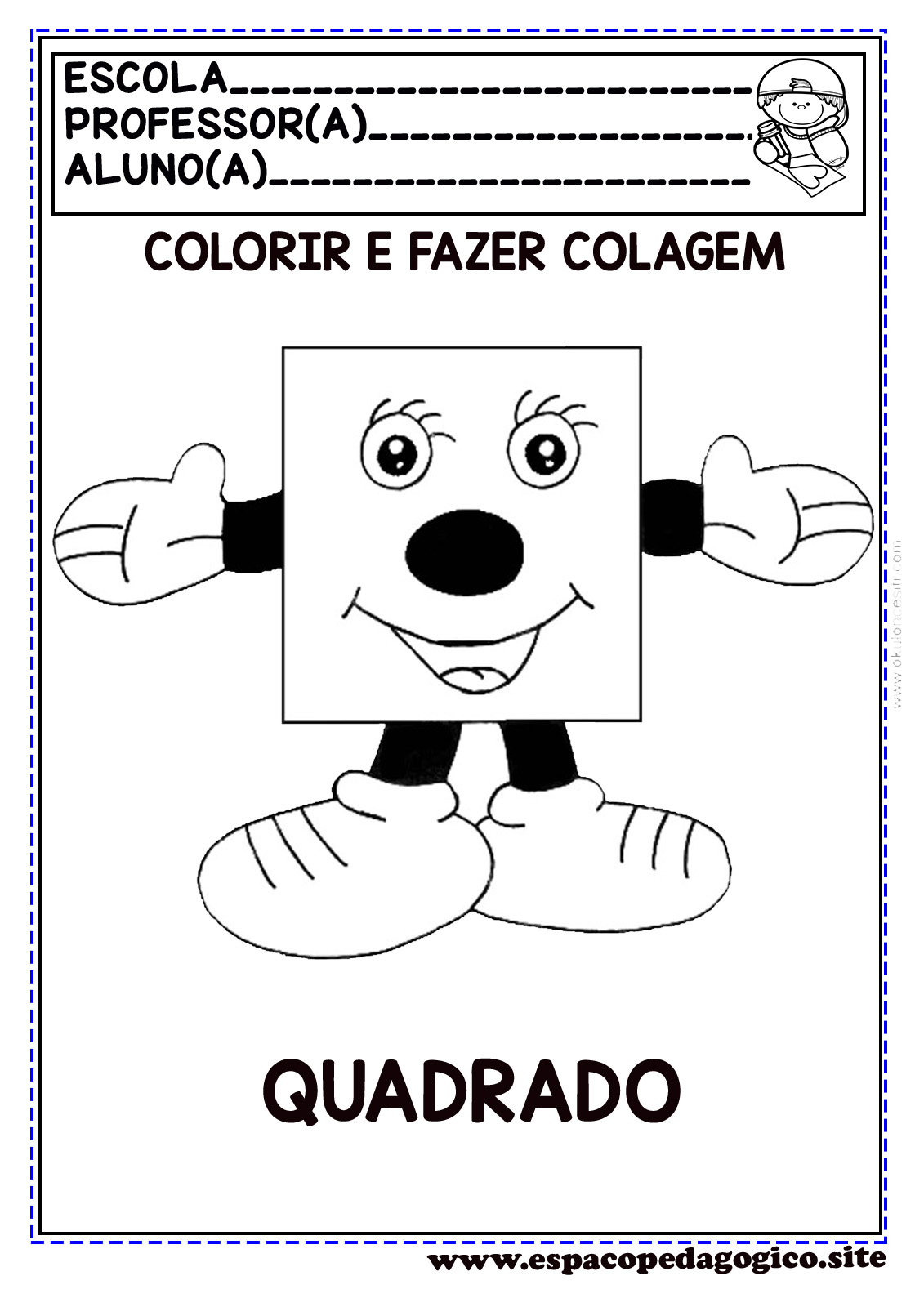 Você é uma fofura !                            MINHA TAREFINHA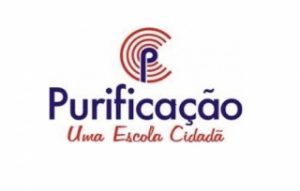 NOME:__________________________________________________________________                                               Data:__/___/2022  PROFª : Tia Gleide     Turma:  Maternal 2